平成30年度DVDｾﾐﾅｰ〔市販品詳細〕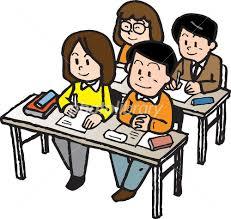 4ユニット形態コードは108㊟上限があります開催日8月3日　（金）　　　　　13：00～17：00会　場　栃木県建設産業会館3階大会議室《内 容》　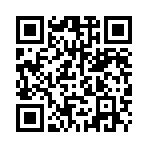 お申込はJCMのホームページからhttp://ｗｗｗ.ejcm.or.jp/　　　　　　　　　　　　お問合せ先：　（一社）全国土木施工管理技士会連合会　セミナー事務局　03（3262）7425